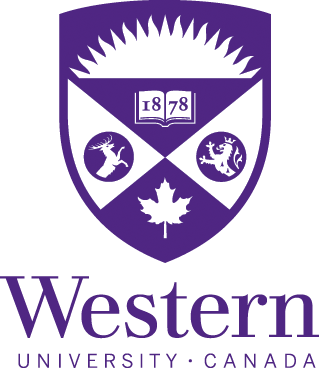 Welcome to Western University! Below you will find a few links to our website - including our future student mailing list and contact information for your student recruitment officer.Check us out, get to know us a bit better, and let’s see if you Choose Western!Check out our publications Go on a virtual tour of campusParticipate in our virtual eventsJoin our mailing listContact your recruiter Lauren Castle